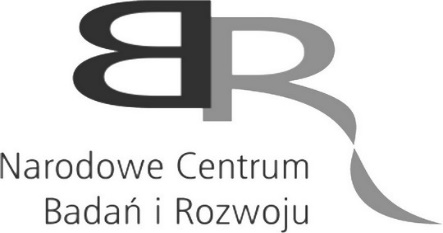 Program Operacyjny Inteligentny Rozwój2014-2020
wniosek o dofinansowanie projektuPROJEKTWNIOSKODAWCABUDŻET PROJEKTU 3.1. Ścieżka A – dofinansowanie w minimalnej kwocie 6.250.000 PLN i maksymalnej 25.000.000 PLN3.2. Ścieżka B – dofinansowanie w minimalnej kwocie 25.000.000 PLN i maksymalnej 50.000.000 PLNWSKAŹNIKI1. WSKAŹNIKI PRODUKTU2. WSKAŹNIKI REZULTATU BEZPOŚREDNIEGOOś priorytetowa DziałaniePoddziałanieI. Wsparcie prowadzenia prac B+R przez przedsiębiorstwa1.3 Prace B+R finansowane z udziałem funduszykapitałowych1.3.1 Wsparcie projektów badawczo-rozwojowych w fazie preseed przez fundusze typu proof of concept - BRIdge AlfaNumer wniosku o dofinansowanieData złożenia wniosku Numer naboruPodstawowe informacje o projekciePodstawowe informacje o projekciePodstawowe informacje o projekciePodstawowe informacje o projekciePodstawowe informacje o projekciePodstawowe informacje o projekciePodstawowe informacje o projekcieTytuł projektuTytuł projektuTytuł projektuTytuł projektuTytuł projektuTytuł projektuTytuł projektuTytuł projektu (PL) Tytuł projektu (PL) Tytuł projektu (PL) Tytuł projektu (PL) Tytuł projektu (PL) Tytuł projektu (PL) Tytuł projektu (PL) Limit znaków 350Limit znaków 350Limit znaków 350Limit znaków 350Limit znaków 350Limit znaków 350Limit znaków 350Streszczenie projektuStreszczenie projektuStreszczenie projektuStreszczenie projektuStreszczenie projektuStreszczenie projektuStreszczenie projektuStreszczenie projektu (PL) Streszczenie projektu (PL) Streszczenie projektu (PL) Streszczenie projektu (PL) Streszczenie projektu (PL) Streszczenie projektu (PL) Streszczenie projektu (PL) Limit znaków 2000Limit znaków 2000Limit znaków 2000Limit znaków 2000Limit znaków 2000Limit znaków 2000Limit znaków 2000Klasyfikacja projektuKlasyfikacja projektuKlasyfikacja projektuKlasyfikacja projektuKlasyfikacja projektuKlasyfikacja projektuKlasyfikacja projektuInteligentna specjalizacja (KIS)Inteligentna specjalizacja (KIS)Inteligentna specjalizacja (KIS)Inteligentna specjalizacja (KIS)Inteligentna specjalizacja (KIS)Inteligentna specjalizacja (KIS)Inteligentna specjalizacja (KIS)Inteligentna specjalizacja Inteligentna specjalizacja Inteligentna specjalizacja Lista rozwijanaLista rozwijanaLista rozwijanaLista rozwijanaUzasadnienie wyboru KISUzasadnienie wyboru KISUzasadnienie wyboru KISUzasadnienie wyboru KISUzasadnienie wyboru KISUzasadnienie wyboru KISUzasadnienie wyboru KISLimit znaków 2000Limit znaków 2000Limit znaków 2000Limit znaków 2000Limit znaków 2000Limit znaków 2000Limit znaków 2000Słowa kluczoweSłowa kluczoweSłowa kluczoweSłowa kluczoweSłowa kluczoweSłowa kluczoweSłowa kluczoweSłowa kluczowe (PL) Słowa kluczowe (PL) Słowa kluczowe (PL) Słowa kluczowe (PL) Słowa kluczowe (PL) Słowa kluczowe (PL) Słowa kluczowe (PL) Limit znaków 50Limit znaków 50Limit znaków 50Limit znaków 50Limit znaków 50Limit znaków 50Limit znaków 50Miejsce realizacji projektuMiejsce realizacji projektuMiejsce realizacji projektuMiejsce realizacji projektuMiejsce realizacji projektuMiejsce realizacji projektuMiejsce realizacji projektuWojewództwoPowiat Powiat Powiat Gmina Gmina Miejscowość UlicaUlicaNr budynkuNr budynkuNr budynkuNr lokaluNr lokaluOkres realizacji projektuOkres realizacji projektuOkres realizacji projektuOkres realizacji projektuOkres realizacji projektuOkres realizacji projektuOkres realizacji projektuData rozpoczęcia realizacji projektuData rozpoczęcia realizacji projektuData rozpoczęcia realizacji projektuData rozpoczęcia realizacji projektuData rozpoczęcia realizacji projektu(format dd/mm/rrrr)(format dd/mm/rrrr)Data zakończenia realizacji projektuData zakończenia realizacji projektuData zakończenia realizacji projektuData zakończenia realizacji projektuData zakończenia realizacji projektu(format dd/mm/rrrr)(format dd/mm/rrrr)Liczba miesięcy Liczba miesięcy Liczba miesięcy Liczba miesięcy Liczba miesięcy Pole wypełniane automatycznie Pole wypełniane automatycznie 1. Informacje o Wnioskodawcy1. Informacje o Wnioskodawcy1. Informacje o Wnioskodawcy1. Informacje o WnioskodawcyDane identyfikacyjneDane identyfikacyjneDane identyfikacyjneDane identyfikacyjneREGONNazwa (pełna)Nazwa (skrócona)Adres siedzibyAdres siedzibyAdres siedzibyAdres siedzibyUlicaNr budynkuNr lokaluKod pocztowyMiejscowośćPocztaAdres do korespondencji (jeśli inny niż adres siedziby)Adres do korespondencji (jeśli inny niż adres siedziby)Adres do korespondencji (jeśli inny niż adres siedziby)Adres do korespondencji (jeśli inny niż adres siedziby)UlicaNr budynkuNr lokaluKod pocztowyMiejscowość PocztaKRS/CEIDG/inny rejestr NIPPKD głównej działalności WnioskodawcyLista rozwijanaLista rozwijanaLista rozwijanaForma prawna  Lista rozwijanaLista rozwijanaLista rozwijanaForma własnościLista rozwijanaLista rozwijanaLista rozwijanaStatus przedsiębiorcy Lista rozwijanaLista rozwijanaLista rozwijanaOsoba  wyznaczona do kontaktu Osoba  wyznaczona do kontaktu Osoba  wyznaczona do kontaktu Osoba  wyznaczona do kontaktu ImięNazwiskoStanowiskoNr telefonuAdres e-mailOsoba upoważniona do reprezentacji Wnioskodawcy Osoba upoważniona do reprezentacji Wnioskodawcy Osoba upoważniona do reprezentacji Wnioskodawcy Osoba upoważniona do reprezentacji Wnioskodawcy ImięNazwiskoFunkcja/StanowiskoImię NazwiskoFunkcja/StanowiskoPełnomocnictwo do reprezentacji Wnioskodawcy - Załącznik w formacie pdf  (jeśli dotyczy) Pełnomocnictwo do reprezentacji Wnioskodawcy - Załącznik w formacie pdf  (jeśli dotyczy) Pełnomocnictwo do reprezentacji Wnioskodawcy - Załącznik w formacie pdf  (jeśli dotyczy) Pełnomocnictwo do reprezentacji Wnioskodawcy - Załącznik w formacie pdf  (jeśli dotyczy) Pomoc publiczna Pomoc publiczna Pomoc publiczna Pomoc publiczna Czy przedsiębiorca występuje o udzielenie pomocy publicznej?Czy przedsiębiorca występuje o udzielenie pomocy publicznej? tak nieKategorie pomocy publicznej Kategorie pomocy publicznej Pole wypełnione automatyczniePole wypełnione automatycznieBudżet projektu – Ścieżka ABudżet projektu – Ścieżka ABudżet projektu – Ścieżka AKategoria kosztu Wysokość kosztu kwalifikowalnego DofinansowanieBudżet InwestycyjnyRazem Budżet Projektu GrantowegoSumaSumaRok201720182019202020212022Budżet InwestycyjnySytuacja finansowa wnioskodawcy – załącznik nr 5Budżet projektu – Ścieżka BBudżet projektu – Ścieżka BBudżet projektu – Ścieżka BKategoria kosztu Wysokość kosztu kwalifikowalnego DofinansowanieBudżet OperacyjnyBudżet InwestycyjnyRazem Budżet Projektu GrantowegoSumaSumaRok201720182019202020212022Budżet OperacyjnyBudżet InwestycyjnyŁącznieSytuacja finansowa wnioskodawcy – załącznik nr 5Wskaźniki produktuWskaźniki produktuWskaźniki produktuWskaźniki produktuWskaźniki produktuNazwa wskaźnikaJednostka miaryWartość bazowaWartość docelowaUzasadnienie/sposób wyliczeniaLiczba przedsiębiorstw otrzymujących wsparcie Pole nieedytowalne, wartość domyślna szt.Pole nieedytowalne, wartość domyślna 0,00Pole numeryczne: Wnioskodawca ma możliwość podania wartości od  1 wzwyżPole tekstoweLiczba przedsiębiorstw otrzymujących wsparcie w regionach słabiej rozwiniętychPole nieedytowalne, wartość domyślna szt.Pole nieedytowalne, wartość domyślna 0,00Pole numeryczne: Wnioskodawca ma możliwość podania wartości od  1 wzwyż Pole tekstowe Liczba przedsiębiorstw otrzymujących wsparcie w regionach lepiej rozwiniętychPole nieedytowalne, wartość domyślna szt.Pole nieedytowalne, wartość domyślna 0,00Pole numeryczne: Wnioskodawca ma możliwość podania wartości od  1 wzwyż Pole tekstowe Liczba przedsiębiorstw otrzymujących dotacjePole nieedytowalne,  wartość domyślna szt.Pole nieedytowalne, wartość domyślna 0,00Pole numeryczne: Wnioskodawca ma możliwość podania wartości od  1 wzwyżPole tekstowe Liczba przedsiębiorstw otrzymujących dotacje w regionach słabiej rozwiniętychPole nieedytowalne,  wartość domyślna szt.Pole nieedytowalne, wartość domyślna 0,00Pole numeryczne: Wnioskodawca ma możliwość podania wartości od  1 wzwyżPole tekstowe Liczba przedsiębiorstw otrzymujących dotacje w regionach lepiej rozwiniętychPole nieedytowalne,  wartość domyślna szt.Pole nieedytowalne, wartość domyślna 0,00Pole numeryczne: Wnioskodawca ma możliwość podania wartości od  1 wzwyżPole tekstowe Inwestycje prywatne uzupełniające wsparcie publiczne dla przedsiębiorstw (dotacje) Pole nieedytowalne, wartość domyślna PLNPole nieedytowalne, wartość domyślna 0,00Pole numeryczne uzupełniane automatycznie, z możliwością edycji:  Kwota kwalifikowana minus wartość dofinansowania Pole tekstowe Inwestycje prywatne uzupełniające wsparcie publiczne dla przedsiębiorstw (dotacje) w regionach słabiej rozwiniętychPole nieedytowalne, wartość domyślna PLNPole nieedytowalne, wartość domyślna 0,00Pole numeryczne uzupełniane automatycznie, z możliwością edycji:  Kwota kwalifikowana minus wartość dofinansowania Pole tekstowe Inwestycje prywatne uzupełniające wsparcie publiczne dla przedsiębiorstw (dotacje) w regionach lepiej rozwiniętychPole nieedytowalne, wartość domyślna PLNPole nieedytowalne, wartość domyślna 0,00Pole numeryczne uzupełniane automatycznie, z możliwością edycji:  Kwota kwalifikowana minus wartość dofinansowania Pole tekstowe Liczba przedsiębiorstw wspartych przez fundusze kapitału podwyższonego ryzyka Pole nieedytowalne,  wartość domyślna szt.Pole nieedytowalne, wartość domyślna 0,00Pole numeryczne: Wnioskodawca ma możliwość podania wartości od  1 wzwyżPole tekstowe Liczba przedsiębiorstw wspartych przez fundusze kapitału podwyższonego ryzyka w regionach słabiej rozwiniętych Pole nieedytowalne,  wartość domyślna szt.Pole nieedytowalne, wartość domyślna 0,00Pole numeryczne: Wnioskodawca ma możliwość podania wartości od  1 wzwyżPole tekstowe Liczba przedsiębiorstw wspartych przez fundusze kapitału podwyższonego ryzyka w regionach lepiej rozwiniętych Pole nieedytowalne,  wartość domyślna szt.Pole nieedytowalne, wartość domyślna 0,00Pole numeryczne: Wnioskodawca ma możliwość podania wartości od  1 wzwyżPole tekstowe Liczba małych 
i średnich przedsiębiorstw otrzymujących wsparciePole nieedytowalne, wartość domyślna szt.Pole nieedytowalne, wartość domyślna 0,00Pole numeryczne: Wnioskodawca ma możliwość podania wartości od  1 wzwyżPole tekstowe Liczba małych 
i średnich przedsiębiorstw otrzymujących wsparcie w regionach słabiej rozwiniętychPole nieedytowalne, wartość domyślna szt.Pole nieedytowalne, wartość domyślna 0,00Pole numeryczne: Wnioskodawca ma możliwość podania wartości od  1 wzwyżPole tekstowe Liczba małych 
i średnich przedsiębiorstw otrzymujących wsparcie w regionach lepiej rozwiniętychPole nieedytowalne, wartość domyślna szt.Pole nieedytowalne, wartość domyślna 0,00Pole numeryczne: Wnioskodawca ma możliwość podania wartości od  1 wzwyżPole tekstowe Liczba przedsiębiorstw wspartych w zakresie prowadzenia prac B+R Pole nieedytowalne, wartość domyślna szt.Pole nieedytowalne, wartość domyślna 0,00Pole numeryczne: Wnioskodawca ma możliwość podania wartości od  1 wzwyż      Pole tekstowe Liczba przedsiębiorstw wspartych w zakresie prowadzenia prac B+R w regionach słabiej rozwiniętychPole nieedytowalne, wartość domyślna szt.Pole nieedytowalne, wartość domyślna 0,00Pole numeryczne: Wnioskodawca ma możliwość podania wartości od  1 wzwyż      Pole tekstowe Liczba przedsiębiorstw wspartych w zakresie prowadzenia prac B+R w regionach lepiej rozwiniętychPole nieedytowalne, wartość domyślna szt.Pole nieedytowalne, wartość domyślna 0,00Pole numeryczne: Wnioskodawca ma możliwość podania wartości od  1 wzwyż      Pole tekstowe Wartość inwestycji kapitałowych ogółem w przedsiębiorstwa wsparte przez fundusze kapitału podwyższonego ryzykaPole nieedytowalne, wartość domyślna PLNPole nieedytowalne, wartość domyślna 0,00Pole numeryczne uzupełniane automatycznie, z możliwością edycji:  Kwota kwalifikowana minus wartość dofinansowania Pole tekstoweWartość inwestycji kapitałowych ogółem w przedsiębiorstwa wsparte przez fundusze kapitału podwyższonego ryzyka w regionach słabiej rozwiniętychPole nieedytowalne, wartość domyślna PLNPole nieedytowalne, wartość domyślna 0,00Pole numeryczne uzupełniane automatycznie, z możliwością edycji:  Kwota kwalifikowana minus wartość dofinansowania Pole tekstoweWartość inwestycji kapitałowych ogółem w przedsiębiorstwa wsparte przez fundusze kapitału podwyższonego ryzyka w regionach lepiej rozwiniętychPole nieedytowalne, wartość domyślna PLNPole nieedytowalne, wartość domyślna 0,00Pole numeryczne uzupełniane automatycznie, z możliwością edycji:  Kwota kwalifikowana minus wartość dofinansowania Pole tekstoweWskaźniki rezultatu bezpośredniegoWskaźniki rezultatu bezpośredniegoWskaźniki rezultatu bezpośredniegoWskaźniki rezultatu bezpośredniegoWskaźniki rezultatu bezpośredniegoWskaźniki rezultatu bezpośredniegoNazwa wskaźnikaJednostka miaryWartość bazowaWartość docelowaUzasadnienie/sposób wyliczeniaUzasadnienie/sposób wyliczeniaWzrost zatrudnienia 
we wspieranych przedsiębiorstwach (EPC) O/K/M (CI 8)Pole nieedytowalne, wartość domyślna EPCPole nieedytowalne, wartość domyślna 0,00Pole numerycznePole tekstowe Wzrost zatrudnienia 
we wspieranych przedsiębiorstwach(EPC) (CI 8) ogółem w regionach słabiej rozwiniętychPole nieedytowalne, wartość domyślna EPCPole nieedytowalne, wartość domyślna 0,00Pole numerycznePole tekstowe Wzrost zatrudnienia 
we wspieranych przedsiębiorstwach(EPC) K (CI 8)w regionach słabiej rozwiniętychPole nieedytowalne, wartość domyślna EPCPole nieedytowalne, wartość domyślna 0,00Pole numerycznePole tekstowe Wzrost zatrudnienia 
we wspieranych przedsiębiorstwach(EPC) M (CI 8)w regionach słabiej rozwiniętychPole nieedytowalne, wartość domyślna EPCPole nieedytowalne, wartość domyślna 0,00Pole numerycznePole tekstowe Wzrost zatrudnienia 
we wspieranych przedsiębiorstwach(EPC) (CI 8) ogółem w regionach lepiej rozwiniętychPole nieedytowalne, wartość domyślna EPCPole nieedytowalne, wartość domyślna 0,00Pole numerycznePole tekstowe Wzrost zatrudnienia 
we wspieranych przedsiębiorstwach(EPC) K (CI 8) w regionach lepiej rozwiniętychPole nieedytowalne, wartość domyślna EPCPole nieedytowalne, wartość domyślna 0,00Pole numerycznePole tekstowe Wzrost zatrudnienia 
we wspieranych przedsiębiorstwach(EPC) M (CI 8) w regionach lepiej rozwiniętychPole nieedytowalne, wartość domyślna EPCPole nieedytowalne, wartość domyślna 0,00Pole numerycznePole tekstowe 